Market Efficiency Process Enhancement Task Force (MEPETF)PJM Conference and Training CenterMarch 23, 20181:00 p.m. – 4:00 p.m. EPTAdministration (1:00 - 1:10)Welcome, review agenda, PJM meeting guidelines, roll call and Anti-trust and Code of Conduct announcements – Mr. Brian Chmielewski and Mr. Jack ThomasApprove the draft minutes from the March 2, 2018 MEPETF meetingTask Force Process Review (1:10 - 1:20)Review Draft Charter (1:10 - 1:15)Mr. Chmielewski will review the draft charter for the Market Efficiency Process Enhancement Task Force (MEPETF).  Mr. Chmielewski will seek endorsement of the charter at the April 5, 2018 Planning Committee meeting.Review Work Plan (1:15 - 1:20)Mr. Chmielewski will review the updated Work Plan for the Market Efficiency Process Enhancement Task Force (MEPETF). The April 6, 2018 MEPETF meeting changed to a half day due to scheduling conflicts.Education (1:20 – 1:50)Review of PJM Market to Market (M2M) Congestion Driver Identification (1:20 -1:50) Mr. Alex Worcester and Mr. Joe Rushing will review the M2M flowgate selection and its application to the Regional Market Efficiency process.CBIR Items (1:50 – 4:00)Mr. Chmielewski will lead a discussion to gather initial stakeholder interests.  Interests can be provided in advance of the meeting (email to: Jack.Thomas@pjm.com) or during the meeting.  If not provided in advance, stakeholders are requested to come with interests to share during the meeting.  Mr. Chmielewski will lead a discussion on the design components needed to begin discussing options that address the issue. Design Components can be provided in advance of the meeting (email to: Jack.Thomas@pjm.com) or during the meeting. If not provided in advance, stakeholders are requested to come with design components to share during the meeting.  Author: Jack ThomasAntitrust:You may not discuss any topics that violate, or that might appear to violate, the antitrust laws including but not limited to agreements between or among competitors regarding prices, bid and offer practices, availability of service, product design, terms of sale, division of markets, allocation of customers or any other activity that might unreasonably restrain competition.  If any of these items are discussed the chair will re-direct the conversation.  If the conversation still persists, parties will be asked to leave the meeting or the meeting will be adjourned.Code of Conduct:As a mandatory condition of attendance at today's meeting, attendees agree to adhere to the PJM Code of Conduct as detailed in PJM Manual M-34 section 4.5, including, but not limited to, participants' responsibilities and rules regarding the dissemination of meeting discussion and materials.Public Meetings/Media Participation: Unless otherwise noted, PJM stakeholder meetings are open to the public and to members of the media. Members of the media are asked to announce their attendance at all PJM stakeholder meetings at the beginning of the meeting or at the point they join a meeting already in progress. Members of the Media are reminded that speakers at PJM meetings cannot be quoted without explicit permission from the speaker. PJM Members are reminded that "detailed transcriptional meeting notes" and white board notes from "brainstorming sessions" shall not be disseminated. Stakeholders are also not allowed to create audio, video or online recordings of PJM meetings. PJM may create audio, video or online recordings of stakeholder meetings for internal and training purposes, and your participation at such meetings indicates your consent to the same.Participant Identification in WebEx:When logging into the WebEx desktop client, please enter your real first and last name as well as a valid email address. Be sure to select the “call me” option.PJM support staff continuously monitors WebEx connections during stakeholder meetings. Anonymous users or those using false usernames or emails will be dropped from the teleconference.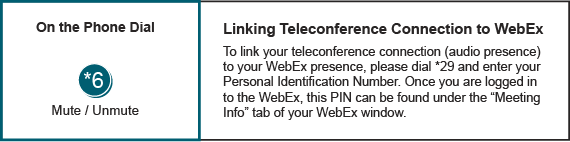 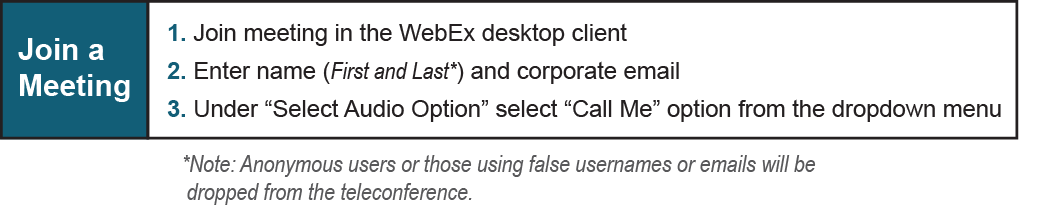 Future Agenda ItemsFuture Agenda ItemsFuture Agenda ItemsParticipants will have the opportunity to request the addition of any new item(s) to the agenda of a future meeting.Participants will have the opportunity to request the addition of any new item(s) to the agenda of a future meeting.Participants will have the opportunity to request the addition of any new item(s) to the agenda of a future meeting.Future Meeting DatesFuture Meeting DatesFuture Meeting DatesApril 6, 20189:00 a.m. – 12:00 p.m.PJM Conference & Training Center/ WebExApril 20, 20189:00 a.m. – 4:00 p.m.PJM Conference & Training Center/ WebExMay 18, 20181:00 p.m. – 4:00 p.m.PJM Conference & Training Center/ WebExJune 1, 20181:00 p.m. – 4:00 p.m.PJM Conference & Training Center/ WebEx